Supplemental Material Table 1. Direct causes of deforestation in the Colombian Andes from 2010-2015, agents and indirect causes of deforestation. *Direct causes and agents operating below 1000 m asl. Data summarized from (González et al., 2018).**Indirect causes driving the agents’ decisions to transform the forest. 1. Poverty, 2. Limited access to productive technologies, 3. Unsustainable traditional practices, 4. Low state presence, 5. High national market demand, 6. Unemployment, 7. Absence of fiscal policy that promotes effective use of land in rural areas, 8. International cocaine price, 9. Illegal economies, 10. Economical support expectations, 11. Armed conflict, 12. Lack of forestry policies for forest management, 13. Timber demand for productive activities, 14. Poor production technologies, 15. Inconsistent agricultural policy, 16. Low production cost, 17. Government incentives, 18. Political interest conflicts, 19. Territorial control, 20. International gold price, 21. Government support, 22. Low government control. Supplemental Material Table 2. Land-use across Migrant Focal Areas according to the CORINE land use-land cover dataset categories. Supplemental Material Table 3. Protected areas classification according to the International Union for Conservation of Nature (IUCN) and their equivalent according to the Colombian National Protected Areas System (SINAP “Sistema Nacional de Areas Protegidas). Protected areas are managed at the national government level by the National Natural Park System, and the regional government level by Autonomous Regional Corporations (CARs), and by private landowners. (Ib) Wilderness Areas are largely unmodified and their primary objective is to preserve their natural condition; (II) National Parks are large natural areas set apart to protect their natural biodiversity, ecological structure and promote education and recreation; (V) Protected Landscapes are areas that maintain their integrity by a balanced interaction between people and nature through traditional management practices; and in (VI) Protected Areas with Sustainable Use of Natural Resources most of the area is in a natural condition, but some areas are under sustainable natural resource management.Supplemental Material Table 4. Area and % of land of Regional Autonomous Corporations (CARs) within Forest, Restoration and Rehabilitation Planning Areas. CARs with the largest amount of land and adding 50% of the area in each planning area are shown in bold. Total %= Percentage of Forested, Restoration and Rehabilitation Areas within the jurisdiction of the CARs. CORPOAMAZONIA= Corporación para el Desarrollo Sostenible del Sur de la Amazonia, CORPONARIÑO= Corporación Autónoma Regional de Nariño, CRC = Corporación Autónoma Regional del Cauca, CODECHOCO= Corporación Autónoma Regional para el Desarrollo Sostenible de Choco, CORPORINOQUIA= Corporación Autónoma Regional de la Orinoquia, CORMACARENA= Corporación para el Desarrollo Sostenible del Área de Manejo Especial La Macarena, CORPONOR=	Corporación Autónoma Regional de la Frontera Nororiental, CAM= Corporación Autónoma Regional del Alto Magdalena, CORPOURABA=	Corporación para el Desarrollo Sostenible del Urabá, CORANTIOQUIA= Corporación Autónoma Regional del Centro de Antioquia, CSB= Corporación Autónoma Regional del Sur de Bolívar, CVC= Corporación Autónoma Regional del Valle del Cauca, CAS= Corporación Autónoma Regional de Santander, CORTOLIMA= Corporación Autónoma Regional del Tolima, CORNARE= Corporación Autónoma Regional de las Cuencas de los Ríos Negro y  Nare, CARDER= Corporación Autónoma Regional de Risaralda, CORPOBOYACA= Corporación Autónoma Regional de Boyacá, CORPOCESAR= Corporación Autónoma Regional del Cesar, CORPOGUAVIO=	Corporación Autónoma Regional del Guavio, CORPOCALDAS= Corporación Autónoma Regional de Caldas, CDMB= Corporación Autónoma Regional para la Defensa de la Meseta de Bucaramanga, CAR= Corporación Autónoma Regional de Cundinamarca, CORPOCHIVOR= Corporación Autónoma Regional de Chivor, CRQ= Corporación Autónoma Regional del Quindío, CVS= Corporación Autónoma Regional de los Valles del Sinú y del San Jorge.Supplemental Material Table 5. Percentage of area cover by each category in the predicted range of each species.ACFL: Acadian Flycatcher, CAWA: Canada Warbler, CERW: Cerulean Warbler, EWPE: Eastern Wood- Pewee, GWWA: Golden-winged Warbler, OSFL: Olive-sided Flycatcher. Supplemental Material Figure 1. Autonomous Regional Corporations (CARs) with ≥50% of forested areas within their jurisdictions: Corpoamazonia (383,267 ha), Corponariño (337,500 ha), Corporación Autónoma Regional del Cauca (287,410 ha), Codechoco (280,315 ha), Corporinoquia (241,875 ha), and Cormacarena (241,875 ha). Forested areas = 4,115,368 ha; Forested Area within CARs’s jurisdictions= 3,322,262 ha (81%).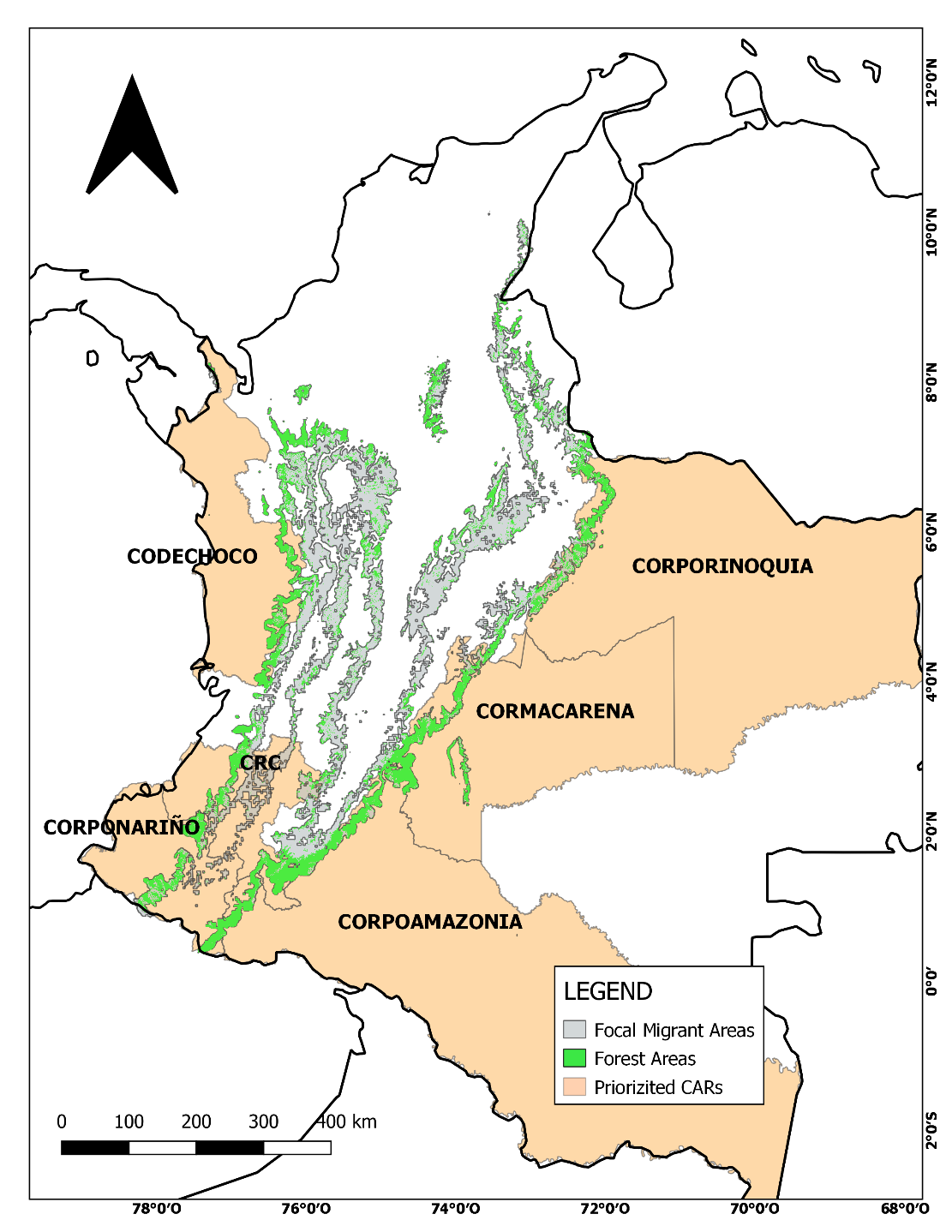 Supplemental Material Figure 2. Autonomous Regional Corporations (CARs) with ≥50% of restoration and rehabilitation areas within their jurisdictions. CRC= Corporación Autónoma Regional del Cauca (3,090,911 ha), CORTOLIMA= Corporación Autónoma Regional del Tolima (2,415,020 ha), CAS= Corporación Autónoma Regional de Santander (2,593,983 ha), CAR= Corporación Autónoma Regional de Cundinamarca (1,827,952 ha), CAM= Corporación Autónoma Regional del Alto Magdalena (1,813,533 ha). 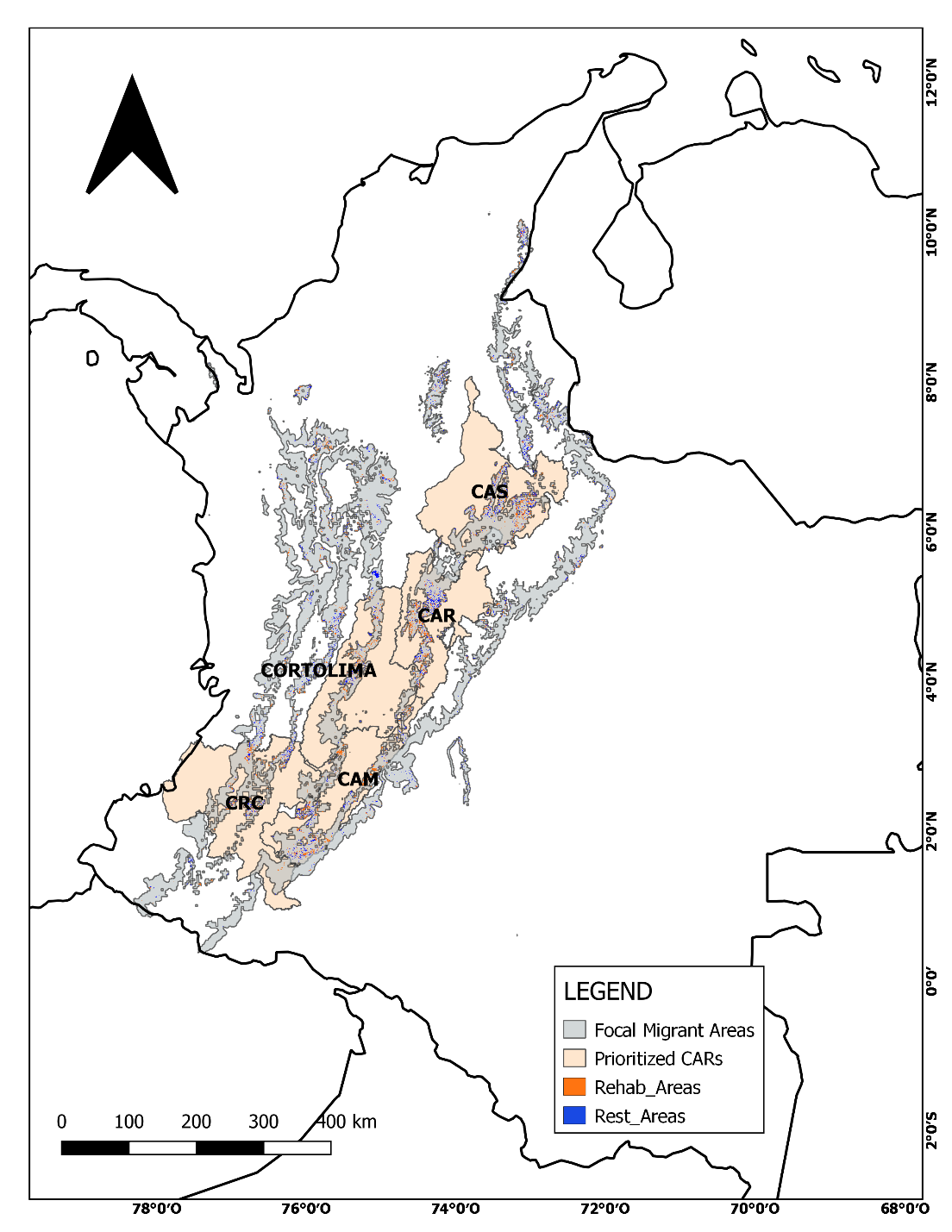 Supplemental Material Figure 3. Distribution range between 1000-2300 m predicted for each species and areas overlapping with forest and priority Restoration and Rehabilitation areas identified by the National Restoration Plan. 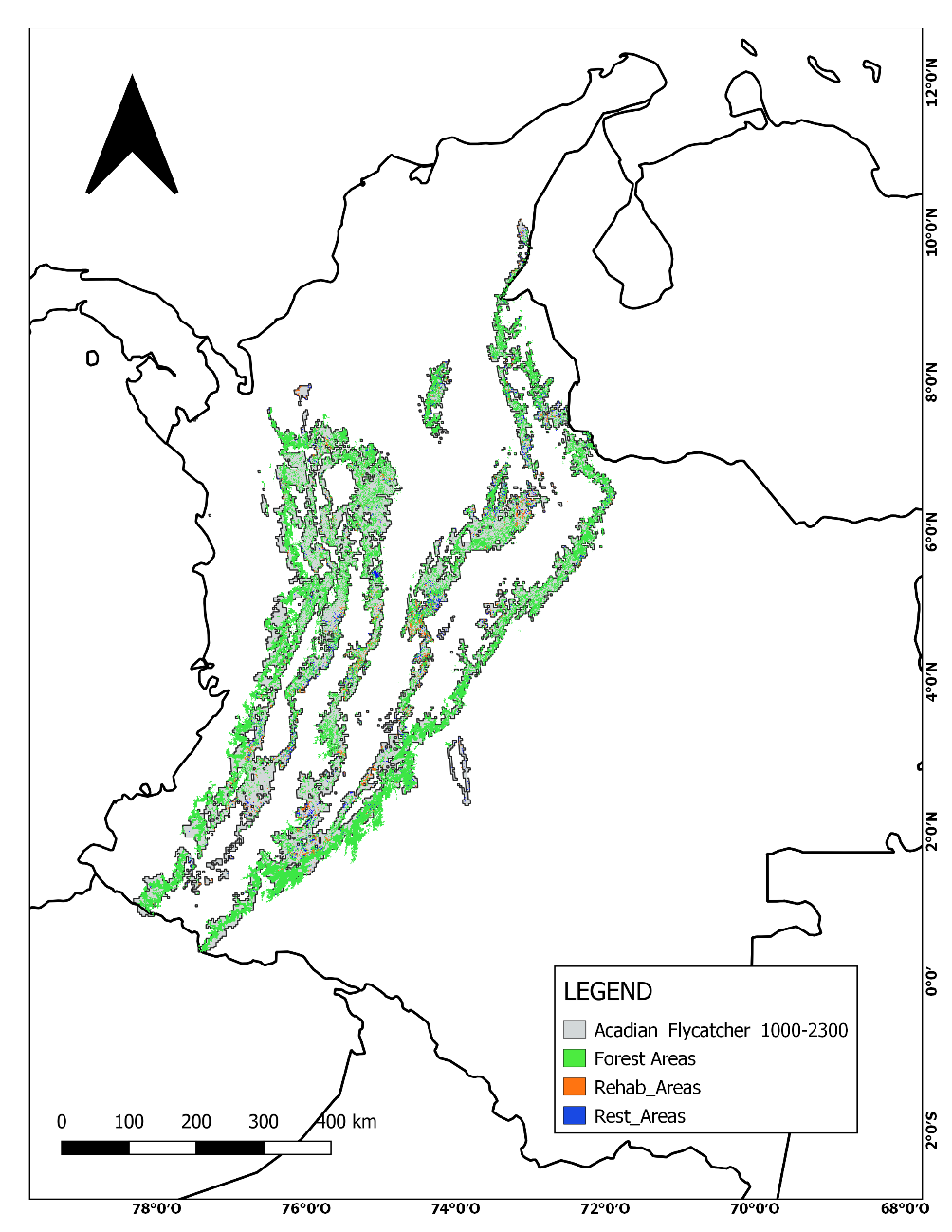 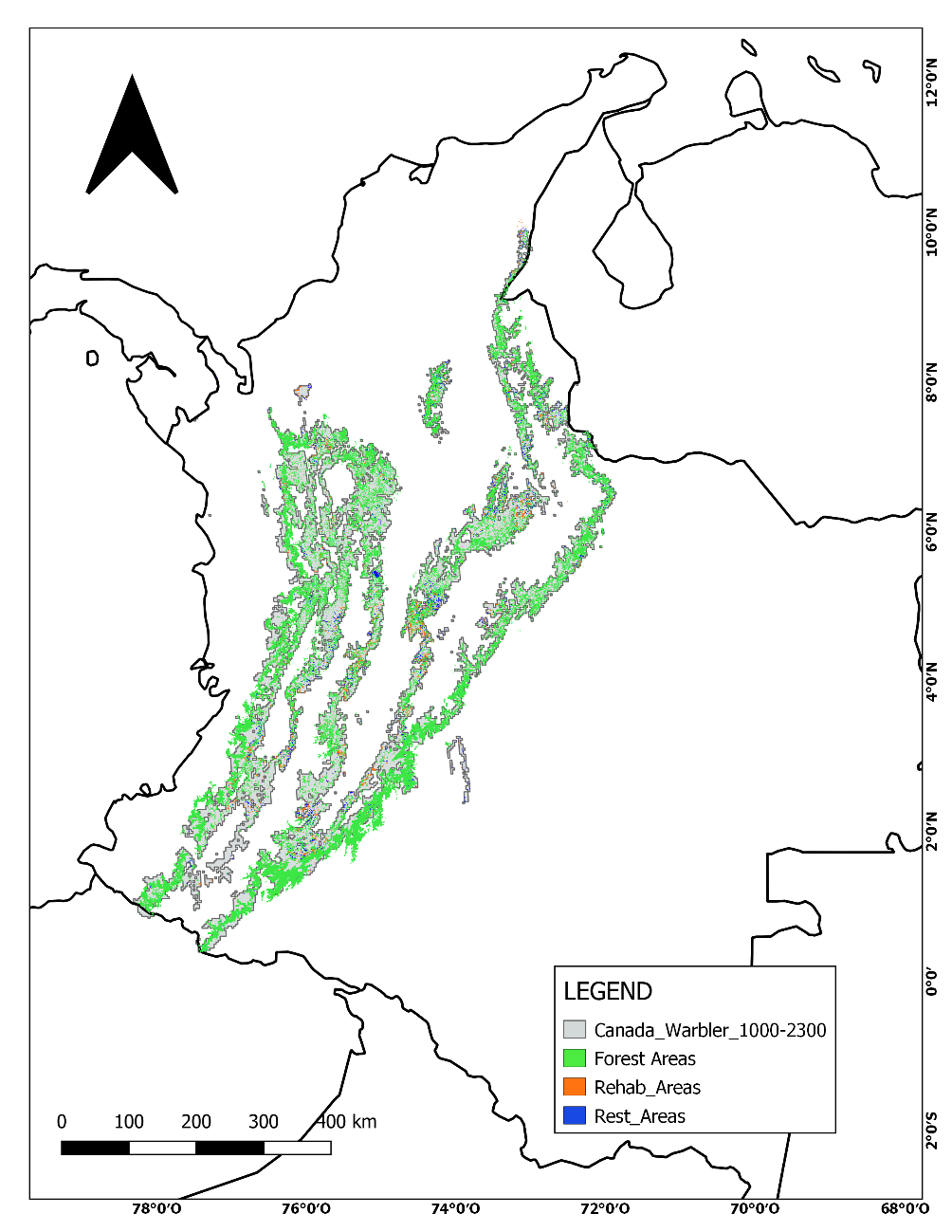 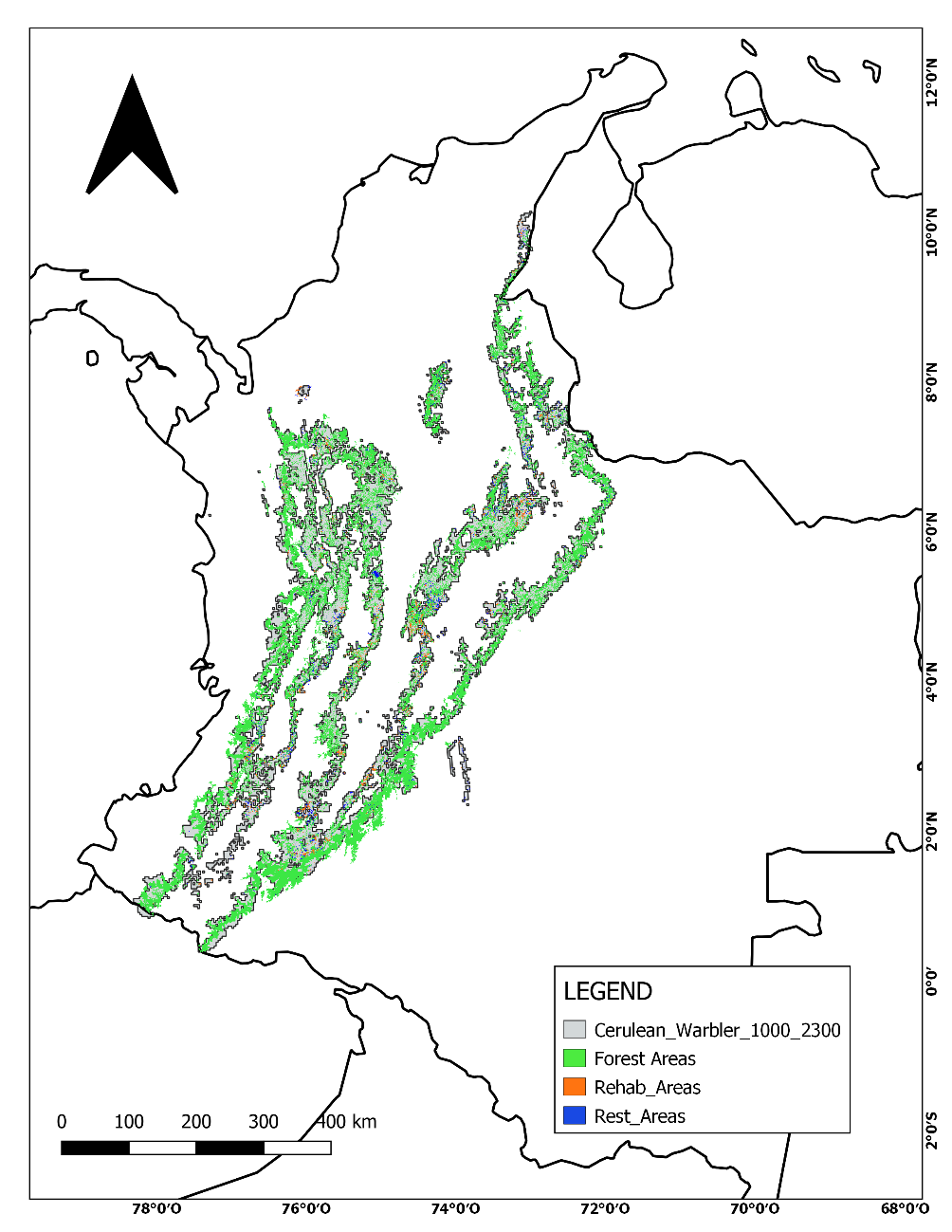 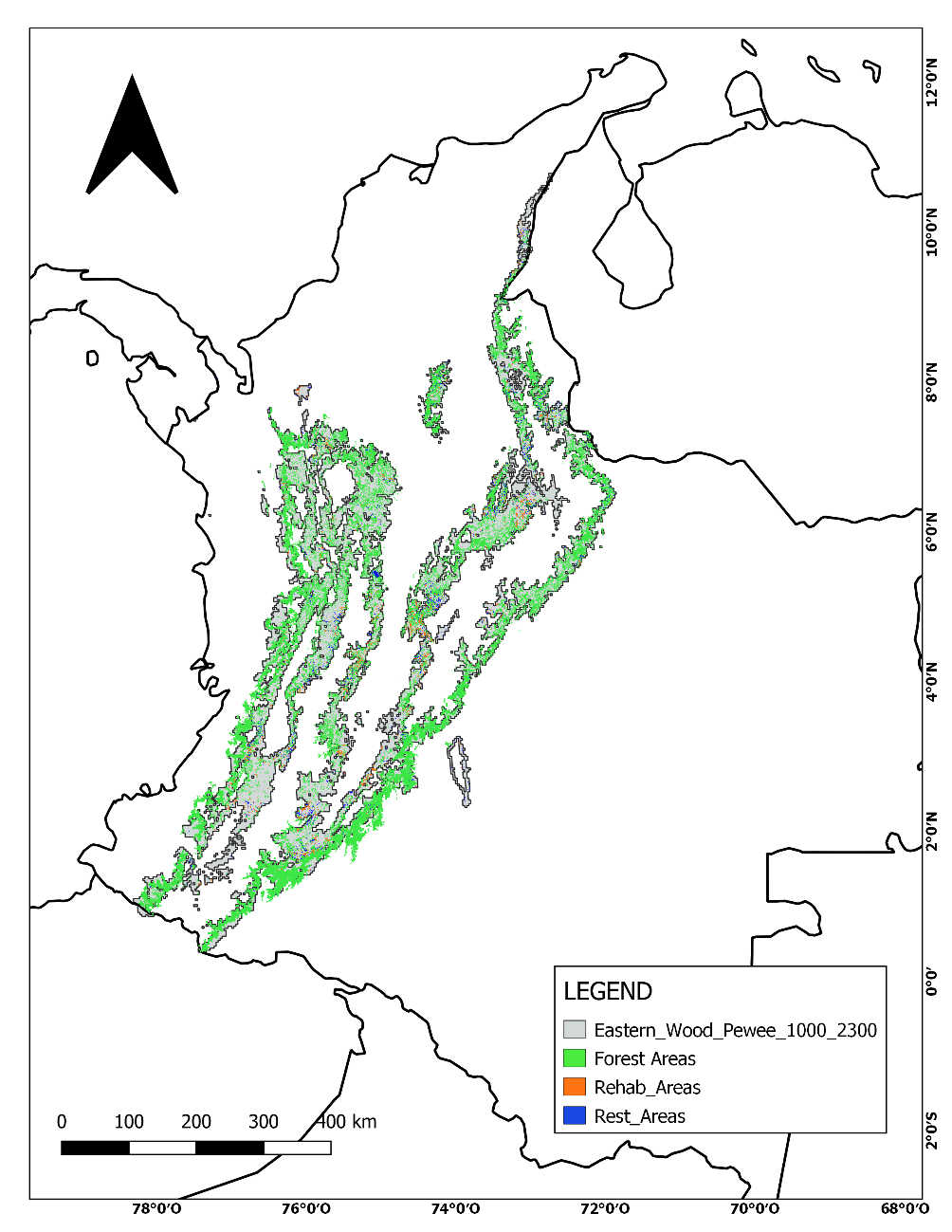 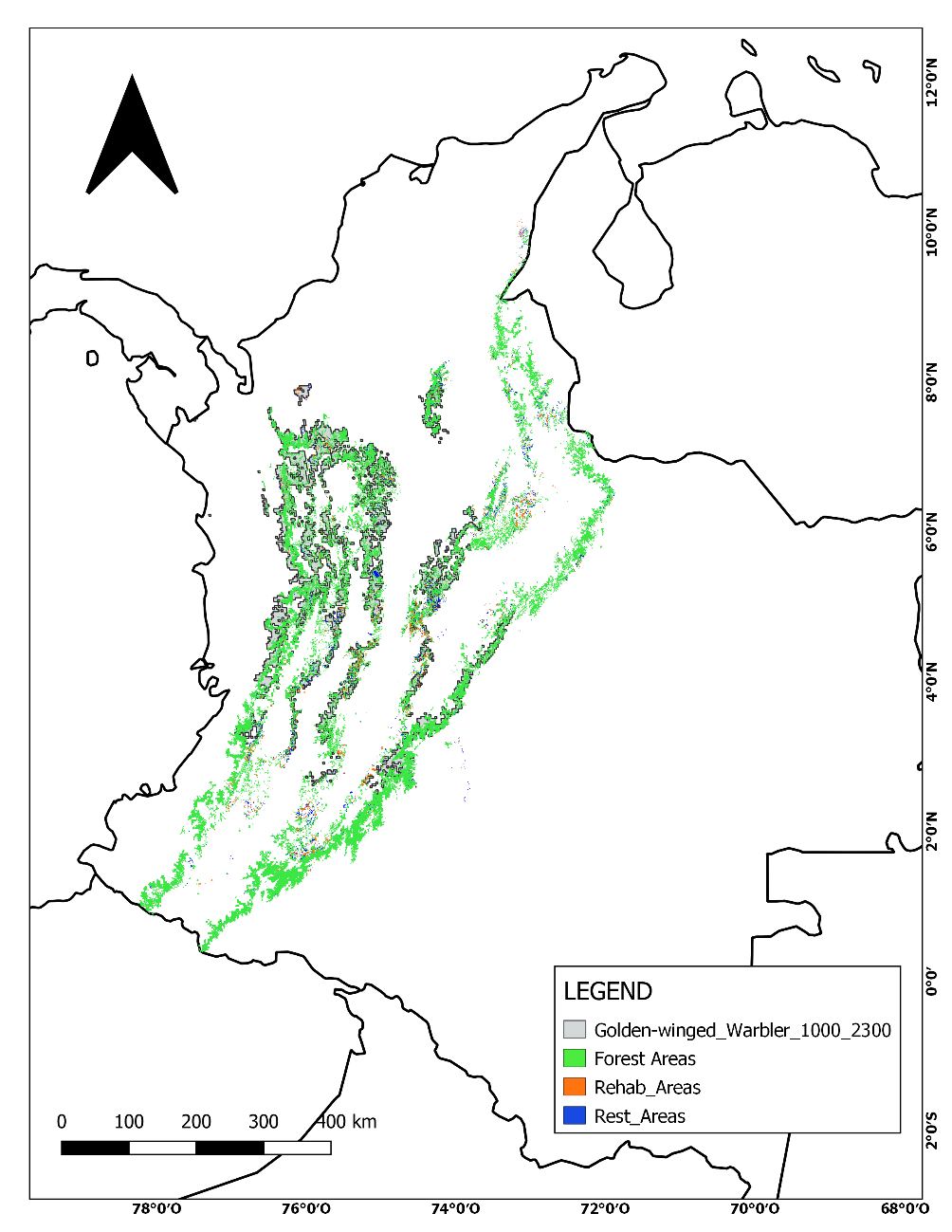 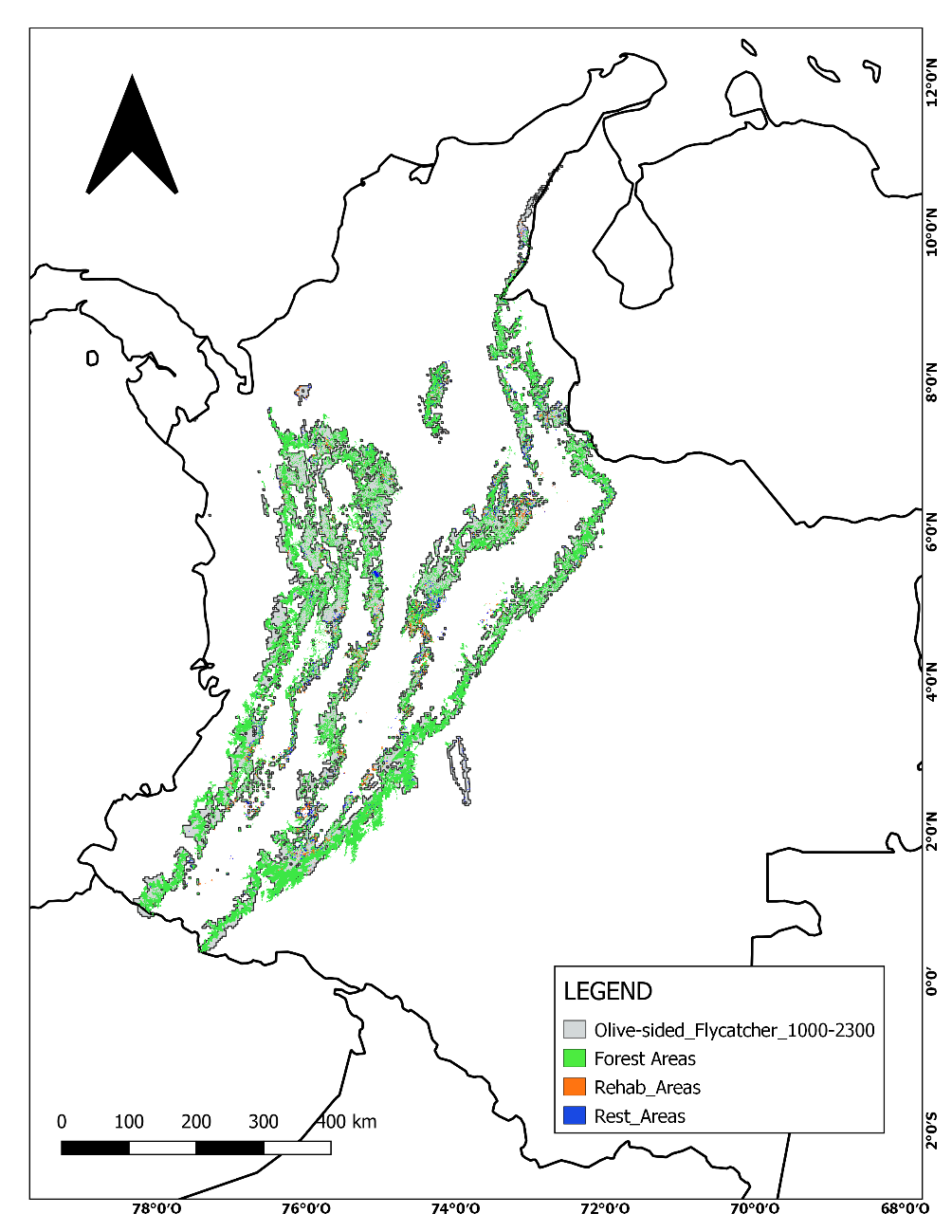 Direct Causes and agents**Indirect causesTraditional agricultural production1-7Producers using traditional cropping techniquesPalm oil, industrial agricultural production*Industrial crop producers*Coca production1,2,4,8-11Coca producersArtisanal coal extraction*Formal miner*Informal miner*Infrastructure expansion (Transportation)*Formal constructor*Informal constructor*Logging1,4,6,12-13Informal logger (timber to sell)Informal logger (timber for consumption)Cattle ranching3,5,9,14-19Large-scale rancherOpen-pit gold extraction1,6,9,11,20-22Formal minerInformal MinerOpen-pit gold extraction and other minerals1,6,9,11,20-22Formal minerInformal MinerLabelLand use classificationArea (ha)Dense forestForest3,482,625Open forestForest16,062Fragmented forestForest386,967Riparian forestForest229,714Other temporary cropsAgricultural areas_crops_mosaic285Cereal cropsAgricultural areas_crops_mosaic2VegetablesAgricultural areas_crops_mosaic126TubersAgricultural areas_crops_mosaic94Permanent arable cropsAgricultural areas_crops_mosaic27,647Confined crops (tree nurseries)Agricultural areas_crops_mosaic432Mosaic of cropsAgricultural areas_crops_mosaic56,047Mosaic of pastures and cropsAgricultural areas_crops_mosaic836,365Mosaic of crops, pastures and natural spacesAgricultural areas_crops_mosaic1,312,155Mosaic of pastures with natural spacesAgricultural areas_crops_mosaic741,122Mosaic of crops with natural spacesAgricultural areas_crops_mosaic327,929Bushy permanent cropsAgroforesty areas with tree or shurbs and forest plantation254,215AgroforestryAgroforesty areas with tree or shurbs and forest plantation82,507Pastureland without treesAgricultural areas pastures1,464,012Pastures with treesAgricultural areas_pastures18,942Pastures and weedAgricultural areas_pastures307,344GrasslandsEarly succession stage100,579ShrubsEarly succession stage89,948Secondary vegetation or in transition Early succession stage1,096,353Sandy natural areasNot includedRocky outcropNot includedUncovered degraded landsNot includedBurnt areasNot includedWetlandsNot includedRivers (50m)Not includedLagoons, lakes and y CienegasNot includedChannelsNot includedArtificial waterbodiesNot includedContinuous urban areasNot includedDiscontinuous urban areasNot includedIndustrial and commercial zonesNot includedRoads, rail freight terminals and associated terrains.Not includedAirportsNot includedHydraulic plants Not includedMining areasNot includedGarbage dumpsNot includedUrban parksNot includedRecreational areasNot includedTotal10,831,472IUCN CategoryProtected Area Category (SINAP)Management Agency(Ib) Wilderness Areas Fauna and Flora SanctuariesNational Natural Park System (Ib) Wilderness Areas Flora SanctuariesNational Natural Park System(II) National Parks Regional Natural ParksCARs (II) National Parks National Natural ParksNational Natural Park System (V) Protected Landscapes Recreational AreasCARs (VI) Protected Areas with Sustainable Use of Natural ResourcesNational Forest ReservesNational Natural Park System(VI) Protected Areas with Sustainable Use of Natural ResourcesRegional Forest ReservesCARs (VI) Protected Areas with Sustainable Use of Natural ResourcesRegional Integrated Management DistrictsCARs (VI) Protected Areas with Sustainable Use of Natural ResourcesSoil Conservation DistrictsCARs (VI) Protected Areas with Sustainable Use of Natural ResourcesCivil Society Natural ReservesPrivate landsRegional Autonomous CorporationForested AreasForested Areas%Restoration Areas%Rehabilitation Areas%CORPOAMAZONIA3832679.319.3135701.3018550.59CORPONARIÑO3375008.208.2032711.1925940.83CRC2874106.986.98155645.65273138.71CODECHOCO2803156.816.811790.0611340.36CORPORINOQUIA2418755.885.8839111.4229230.93CORMACARENA2180295.305.307640.289310.30CORPONOR1978054.814.81171546.22114403.65CAM1882164.574.573487712.655232216.69CORPOURABA1721604.184.1846011.6746271.48CORANTIOQUIA1717574.174.17118174.29188756.02CSB1222992.972.9776132.7648961.56CVC1202092.922.92156815.69146664.68CAS1078472.622.623395912.324150513.24CORTOLIMA972432.362.36140725.10301359.61CORNARE863472.102.1057842.1055541.77CARDER589651.431.4377772.8239021.24CORPOBOYACA512521.251.2521520.7822380.71CORPOCESAR391660.950.9555762.0271642.29CORPOGUAVIO332280.810.8112470.4518990.61CORPOCALDAS316560.770.7718710.6838041.21CDMB278260.680.6897713.5447991.53CAR254720.620.623304711.994819015.37CORPOCHIVOR239010.580.5822130.8034241.09CRQ104270.250.2558842.1315050.48CVS80900.200.2018000.6524270.77 Total332226280.180.124415588.630012295.8CategoryACFLACFLCAWACAWACERWCERWEWPEGWWAOSFLForest conservationForest conservation44%44%43%43%46%41%46%49%RestorationRestoration2%2%2%2%2%2%2%2%RehabilitationRehabilitation3%3%3%3%3%3%2%3%National Protected AreasNational Protected Areas15%15%15%15%15%14%22%18%Indigenous Reserves and Afro-descendentIndigenous Reserves and Afro-descendent8%8%8%8%9%8%11%10%PDETsPDETs29%29%29%29%30%28%32%32%